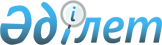 Об утверждении Положения о государственном учреждении "Отдел ветеринарии Отырарского района" акимата Отырарского района
					
			Утративший силу
			
			
		
					Постановление акимата Отырарского района Южно-Казахстанской области от 5 декабря 2014 года № 696. Зарегистрировано Департаментом юстиции Южно-Казахстанской области 6 января 2015 года № 2950. Утратило силу постановлением акимата Отырарского района Южно-Казахстанской области от 31 мая 2016 года № 178      Сноска. Утратило силу постановлением акимата Отырарского района Южно-Казахстанской области от 31.05.2016 № 178.

      В соответствии с пунктом 2 статьи 31 Закона Республики Казахстан от 23 января 2001 года "О местном государственном управлении и самоуправлении в Республике Казахстан", Законом Республики Казахстан от 1 марта 2011 года "О государственном имуществе" и Указом Президента Республики Казахстан от 29 октября 2012 года "Об утверждении Типового положения государственного органа Республики Казахстан", акимат Отырарского района ПОСТАНОВЛЯЕТ:

      1. Утвердить Положение о государственном учреждении "Отдел ветеринарии Отырарского района" акимата Отырарского района согласно приложению к настоящему постановлению.

      2. Государственному учреждению "Отдел ветеринарии Отырарского района" акимата Отырарского района в порядке, установленном законодательными актами Республики Казахстан обеспечить:

      1) направление настоящего постановления на официальное опубликование в периодических печатных изданиях, распространяемых на территорий Отырарского района и информационно-правовой системе "Әділет";

      2) размещение настоящего постановления на интернет-ресурсе акимата Отырарского района.

      3. Настоящее постановление вводится в действие со дня его первого официального опубликования, за исключением подпункта 21) пункта 16 Положения о государственном учреждении "Отдел ветеринарии Отырарского района" акимата Отырарского района, утвержденного настоящим постановлением, действие которых распространяется на правоотношения, возникшие с 1 января 2015 года.

      4. Контроль за исполнением настоящего постановления возложить на заместителя акима района А.Жунисова.

 ПОЛОЖЕНИЕ
о государственном учреждении "Отдел ветеринарии Отырарского района" акимата Отырарского района
1. Общие положения      1. Государственное учреждение "Отдел ветеринарии Отырарского района" акимата Отырарского района является государственным органом Республики Казахстан осуществляющим руководство в сфере охраны здоровья населения от болезней, общих для животных и человека.

      2. Государственное учреждение "Отдел ветеринарии Отырарского района" акимата Отырарского района имеет ведомство:

      Государственное коммунальное предприятие "Отырар ауданының ветеринарлық қызметі" на праве хозяйственного ведения акимата Отрарского района.

      3. Государственное учреждение "Отдел ветеринарии Отырарского района" акимата Отырарского района осуществляет свою деятельность в соответствии с Конституцией и законами Республики Казахстан, актами Президента и Правительства Республики Казахстан, иными нормативными правовыми актами, а также настоящим Положением.

      4. Государственное учреждение "Отдел ветеринарии Отырарского района" акимата Отырарского района является юридическим лицом в организационно-правовой форме государственного учреждения, имеет печати и штампы со своим наименованием на государственном языке, бланки установленного образца, в соответствии с законодательством Республики Казахстан счета в органах казначейства.

      5. Государственное учреждение "Отдел ветеринарии Отырарского района" акимата Отырарского района вступает в гражданско-правовые отношения от собственного имени.

      6. Государственное учреждение "Отдел ветеринарии Отырарского района" акимата Отырарского района имеет право выступать стороной гражданско-правовых отношений от имени государства, если оно уполномочено на это в соответствии с законодательством.

      7. Государственное учреждение "Отдел ветеринарии Отырарского района" акимата Отырарского района по вопросам своей компетенции в установленном законодательством порядке принимает решения, оформляемые приказами руководителя государственного учреждения "Отдел ветеринарии Отырарского района" акимата Отырарского района и другими актами, предусмотренными законодательством Республики Казахстан.

      8. Структура и лимит штатной численности государственного учреждения "Отдел ветеринарии Отырарского района" акимата Отырарского района утверждаются в соответствии с действующим законодательством.

      9. Местонахождение государственного учреждения: Республика Казахстан, Южно- Казахстанская область, Отырарский район, село Шаульдер, проспект Жибек жолы, дом № 23, индекс 160700.

      10. Полное наименование государственного органа - государственное учреждение "Отдел ветеринарии Отырарского района" акимата Отырарского района.

      11. Настоящее Положение является учредительным документом государственного учреждения "Отдел ветеринарии Отырарского района" акимата Отырарского района.

      12. Финансирование деятельности государственного учреждения "Отдел ветеринарии Отырарского района" акимата Отырарского района осуществляется из местного бюджета.

      13. Государственному учреждению "Отдел ветеринарии Отырарского района" акимата Отырарского района запрещается вступать в договорные отношения с субъектами предпринимательства на предмет выполнения обязанностей, являющихся функциями государственного учреждение "Отдел ветеринарии Отырарского района" акимата Отырарского района.

      Если государственному учреждению "Отдел ветеринарии Отырарского района" акимата Отырарского района законодательными актами предоставлено право осуществлять приносящую доходы деятельность, то доходы, полученные от такой деятельности, направляются в доход государственного бюджета.

 2. Миссия, основные задачи, функций, права и обязанности государственного органа      14. Миссия государственного учреждения "Отдел ветеринарии Отырарского района" акимата Отырарского района: реализация государственной политики в сфере ветеринарии.

      15. Задачи:

      Основной задачей государственного учреждения "Отдел ветеринарии Отырарского района" акимата Отырарского района является охрана здоровья населения от болезней, общих для животных и человека.

      16. Функции:

      1) внесение правил содержания и выгула собак и кошек, правил отлова и уничтожения бродячих собак и кошек, предложений по установлению границ санитарных зон содержания животных в акимат района для утверждения местным представительным органом области;

      2) организация отлова и уничтожения бродячих собак и кошек;

      3) организация строительства скотомогильников (биотермических ям) и обеспечение их содержания в соответствии с ветеринарными (ветеринарно-санитарными) требованиями;

      4) организация и обеспечение предоставления заинтересованным лицам информации о проводимых ветеринарных мероприятиях;

      5) организация и проведение просветительной работы среди населения по вопросам ветеринарии;

      6) организация государственных комиссий по приему в эксплуатацию объектов производства, осуществляющих выращивание животных, заготовку (убой), хранение, переработку и реализацию животных, продукции и сырья животного происхождения, а также организаций по производству, хранению и реализации ветеринарных препаратов, кормов и кормовых добавок;

      7) обезвреживание (обеззараживание) и переработка без изъятия животных, продукции и сырья животного происхождения, представляющих опасность для здоровья животных и человека;

      8) возмещение владельцам стоимости обезвреженных (обеззараженных) и переработанных без изъятия животных, продукции и сырья животного происхождения, представляющих опасность для здоровья животных и человека;

      9) в соответствии с постановлением акимата района организует и проводит карантин или ограничительные мероприятия по представлению главного государственного ветеринарно-санитарного инспектора соответствующей территории в случае возникновения заразных болезней животных на территории района;

      10) в соответствии с постановлением акимата района организует снятие ограничительных мероприятий или карантина после проведения комплекса ветеринарных мероприятий по ликвидации очагов заразных болезней животных на территории района по представлению главного государственного ветеринарно-санитарного инспектора соответствующей территории;

      11) предоставление акимату района список государственных ветеринарных врачей, имеющих право выдачи ветеринарно-санитарного заключения на объекты государственного ветеринарно-санитарного контроля и надзора для утверждения;

      12) организация и осуществление государственного ветеринарно-санитарного контроля и надзора за соблюдением физическими и юридическими лицами законодательства Республики Казахстан в области ветеринарии в пределах соответствующей административно-территориальной единицы;

      13) проведение обследования эпизоотических очагов в случае их возникновения;

      14) выдача акта эпизоотологического обследования;

      15) осуществление государственного ветеринарно-санитарного контроля и надзора на объектах внутренней торговли на предмет соблюдения требований законодательства Республики Казахстан в области ветеринарии;

      16) осуществление государственного ветеринарно-санитарного контроля и надзора за соблюдением зоогигиенических и ветеринарных (ветеринарно-санитарных) требований при размещении, строительстве, реконструкции и вводе в эксплуатацию скотомогильников (биотермических ям), объектов государственного ветеринарно-санитарного контроля и надзора, связанных с содержанием, разведением, использованием, производством, заготовкой (убоем), хранением, переработкой и реализацией, а также при транспортировке (перемещении) перемещаемых (перевозимых) объектов;

      17) составление акта государственного ветеринарно-санитарного контроля и надзора в отношении физических и юридических лиц;

      18) организация и проведение ветеринарных мероприятий по энзоотическим болезням животных на территории района;

      19) организация проведения ветеринарных мероприятий по профилактике, отбору проб биологического материала и доставке их для диагностики особо опасных болезней животных по перечню, утверждаемому уполномоченным органом, а также других болезней животных;

      20) организация проведения мероприятий по идентификации сельскохозяйственных животных, ведению базы данных по идентификации сельскохозяйственных животных;

      21) определение потребности в индивидуальных номерах сельскохозяйственных животных и передача информации в акимат района;

      22) передача информации акимату района свод, анализ ветеринарного учета и отчетности и их представление в местный исполнительный орган области;

      23) внесение предложений в местный исполнительный орган района по ветеринарным мероприятиям по профилактике заразных и незаразных болезней животных;

      24) внесение предложений в акимат района по перечню энзоотических болезней животных, профилактика и диагностика которых осуществляются за счет бюджетных средств;

      25) организация хранения ветеринарных препаратов, приобретенных за счет бюджетных средств, за исключением республиканского запаса ветеринарных препаратов;

      26) внесение предложений в акимат района о ветеринарных мероприятиях по обеспечению ветеринарно-санитарной безопасности на территории соответствующей административно-территориальной единицы;

      27) исключен постановлением акимата Отырарского района Южно-Казахстанской области от 29.05.2015 № 200 (вводится в действие по истечении десяти календарных дней после дня его первого официального опубликования);

      28) организация санитарного убоя больных животных;

      29) организация и проведение аттестации физических и юридических лиц, осуществляющих предпринимательскую деятельность в области ветеринарии;

      30) осуществление в интересах местного государственного управления полномочий, возлагаемых на местные исполнительные органы законодательством Республики Казахстан;

      31) Функции ведомства:

      32) проведения ветеринарных мероприятий против особо опасных, незаразных и энзоотических болезней животных;

      33) проведения идентификации сельскохозяйственных животных;

      34) оказания услуг по искусственному осеменению сельскохозяйственных животных;

      35) оказания услуг по транспортировке (доставке), хранению ветеринарных препаратов против особо опасных и энзоотических болезней животных, а также транспортировке (доставке) изделий (средств) и атрибутов для проведения идентификации сельскохозяйственных животных;

      36) содержание скотомогильников (биотермических ям), убойных площадок (площадок по убою сельскохозяйственных животных), строительство которых организовано местными исполнительными органами соответствующих административно-территориальных единиц;

      37) отлов и уничтожению бродячих собак и кошек;

      38) ведение, представление ветеринарного учета и отчетности;

      39) выдачи ветеринарной справки;

      40) ведение базы данных по идентификации сельскохозяйственных животных и выдаче выписки из нее;

      41) отбор проб биологического материала и доставке их в ветеринарную лабораторию;

      42) оказание услуг по транспортировке больных животных на санитарный убой.

      Сноска. Пункт 16 с изменениями, внесенными постановлением акимата Отырарского района Южно-Казахстанской области от 29.05.2015 № 200 (вводится в действие по истечении десяти календарных дней после дня его первого официального опубликования).

      17. Права и обязанности:

      1) организует порядок проведения совещании, участвует в заседаниях акимата района.

      2) обеспечивает освещение деятельности государственного учреждения "Отдел ветеринарии Отырарского района" акимата Отырарского района в средствах массовой информации;

      3) государственное учреждение "Отдел ветеринарии Отырарского района" акимата Отырарского района осуществляет полномочия в соответствии с законами Республики Казахстан, актами Президента и Правительства Республики Казахстан, настоящим Положением.

 3. Организация деятельности государственного органа      18. Руководство государственным учреждением "Отдел ветеринарии Отырарского района" акимата Отырарского района осуществляется первым руководителем, который несет персональную ответственность за выполнение возложенных на государственное учреждение "Отдел ветеринарии Отырарского района" акимата Отырарского района задач и осуществление им своих функций.

      19. Первый руководитель государственного учреждения "Отдел ветеринарии Отырарского района" акимата Отырарского района назначается на должность и освобождается от должности акимом Отырарского района.

      20. Первый руководитель государственного учреждения "Отдел ветеринарии Отырарского района" акимата Отырарского района имеет заместителей, которые назначаются на должности и освобождаются от должностей в соответствии с законодательством Республики Казахстан.

      21. Полномочия первого руководителя Государственного учреждения "Отдел ветеринарии Отырарского района" акимата Отырарского района;

      1) утверждает планы работ государственного учреждения:

      2) действует от имени государственного учреждения;

      3) выдает доверенности;

      4) в установленном законодательством порядке поощряет работников государственного учреждения и налагает на них дисциплинарные взыскания;

      5) издает приказы, подписывает служебную документацию в пределах своей компетенции;

      6) утверждает внутренний трудовой распорядок государственного учреждения;

      7) осуществляет контроль за соблюдением Закона Республики Казахстан "О государственной службе" в государственном учреждении;

      8) осуществляет личный прием граждан;

      9) осуществляет полномочия, предусмотренные законодательными актами Республики Казахстан;

      10) несет персональную ответственность за исполнение антикоррупционного законодательства.

      Исполнение полномочий первого руководителя государственного учреждения "Отдел ветеринарии Отырарского района" акимата Отырарского района в период его отсутствия осуществляется лицом, его замещающим в соответствии с действующим законодательством.

      22. Первый руководитель определяет полномочия своих заместителей в соответствии с действующим законодательством.

      23. Государственное учреждение "Отдел ветеринарии Отырарского района" акимата Отырарского района возглавляется первым руководителем назначаемым на должность и освобождаемым от должности в соответствии с действующим законодательством Республики Казахстан.

 4. Имущество государственного органа      24. Государственное учреждение "Отдел ветеринарии Отырарского района" акимата Отырарского района может иметь на праве оперативного управления обособленное имущество в случаях, предусмотренных законодательством.

      Имущество государственного учреждения "Отдел ветеринарии Отырарского района" акимата Отырарского района формируется за счет имущества, переданного ему собственником, а также имущества (включая денежные доходы), приобретенного в результате собственной деятельности и иных источников, не запрещенных законодательством Республики Казахстан.

      25. Имущество, закрепленное за государственным учреждением "Отдел ветеринарии Отырарского района" акимата Отырарского района относится к коммунальной собственности.

      26. Государственное учреждение "Отдел ветеринарии Отырарского района" акимата Отырарского района не вправе самостоятельно отчуждать или иным способом распоряжаться закрепленным за ним имуществом и имуществом, приобретенным за счет средств, выданных ему по плану финансирования, если иное не установлено законодательством.

 5. Реорганизация и упразднение государственного органа      27. Реорганизация и упразднение Государственного учреждения "Отдел ветеринарии Отырарского района" акимата Отырарского района осуществляются в соответствии с законодательством Республики Казахстан.

 6. Перечень организаций, находящихся в ведении Государственного учреждения "Отдел ветеринарии Отырарского района" акимата Отырарского района и его ведомств      28. Государственное коммунальное предприятие "Отырар ауданының ветеринариялық қызметі" на праве хозяйственного ведения акимата Отырарского района.


					© 2012. РГП на ПХВ «Институт законодательства и правовой информации Республики Казахстан» Министерства юстиции Республики Казахстан
				
      Аким района

С.Полатов
Приложение к постановлению
акимата Отырарского района
от 5 декабря 2014 года № 696